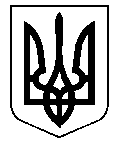 УКРАЇНАКОСТЯНТИНІВСЬКА МІСЬКА РАДАР О З П О Р Я Д Ж Е Н Н ЯМІСЬКОГО ГОЛОВИвід  16.01.2016  № 7-рПро внесення змін до розпорядження міськогоголови від 12.01.2016 № 6-р «Про введення в дію заходів з попередження епідемії гострих респіраторнихвірусних інфекцій»Розглянувши подання начальника Костянтинівського міськміжрайонного управління Головного управління Держасанепідслужби у Донецькій області, головного державного санітарного лікаря м. Костянтинівки та Костянтинівського району Велічко С.Л. від 14.01.2016 №42.3, з метою попередження подальшого росту захворюваності на гострі респіраторні вірусні інфекції серед населення міста, керуючись пунктом 20 частини 4 статті 42 Закону України «Про місцеве самоврядування в Україні» від 21.05.1997 №280/97-ВР (зі змінами):         1. Внести зміни до розпорядження міського голови від 12.01.2016 № 6-р «Про введення в дію заходів з попередження епідемії гострих респіраторних вірусних інфекцій», змінивши в тексті даного розпорядження цифрову дату з «16.01.2016» на «22.01.2016».Міський голова 									      С.Д.Давидов